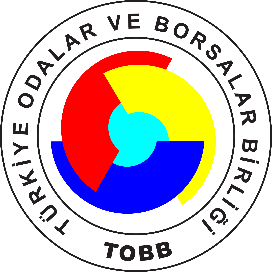 “KANADA’DA İŞ VE YATIRIM ORTAMI”BİLGİLENDİRME SEMİNERİ19 MART 2020, TEPAVTASLAK PROGRAM“KANADA’DA İŞ VE YATIRIM ORTAMI”BİLGİLENDİRME SEMİNERİ19 MART 2020, TEPAVTASLAK PROGRAM“KANADA’DA İŞ VE YATIRIM ORTAMI”BİLGİLENDİRME SEMİNERİ19 MART 2020, TEPAVTASLAK PROGRAM“KANADA’DA İŞ VE YATIRIM ORTAMI”BİLGİLENDİRME SEMİNERİ19 MART 2020, TEPAVTASLAK PROGRAM“KANADA’DA İŞ VE YATIRIM ORTAMI”BİLGİLENDİRME SEMİNERİ19 MART 2020, TEPAVTASLAK PROGRAM“KANADA’DA İŞ VE YATIRIM ORTAMI”BİLGİLENDİRME SEMİNERİ19 MART 2020, TEPAVTASLAK PROGRAM10.00 – 12.00KANADA’DA İŞ VE YATIRIM ORTAMI BİLGİLENDİRME SEMİNERİKANADA’DA İŞ VE YATIRIM ORTAMI BİLGİLENDİRME SEMİNERİKANADA’DA İŞ VE YATIRIM ORTAMI BİLGİLENDİRME SEMİNERİ10.00 - 10.30Kanada’da İş ve Yatırım OrtamıÇiğdem Dönmez, Kanada Başkonsolosluğu Ticaret MüsteşarıKanada’da İş ve Yatırım OrtamıÇiğdem Dönmez, Kanada Başkonsolosluğu Ticaret MüsteşarıKanada’da İş ve Yatırım OrtamıÇiğdem Dönmez, Kanada Başkonsolosluğu Ticaret Müsteşarı10.30 – 11.00Montréal’de Yatırım Ortamı Philippe Valentine, Montreal International Avrupa Proje Direktörü Montréal’de Yatırım Ortamı Philippe Valentine, Montreal International Avrupa Proje Direktörü Montréal’de Yatırım Ortamı Philippe Valentine, Montreal International Avrupa Proje Direktörü 11.00-11.30Kanada Vize ve Çalışma İzinleri, Kanada Başkonsolosluğu IRCC Ezgi ÇelikKanada Vize ve Çalışma İzinleri, Kanada Başkonsolosluğu IRCC Ezgi ÇelikKanada Vize ve Çalışma İzinleri, Kanada Başkonsolosluğu IRCC Ezgi Çelik11.30 – 12.00Q & A Q & A Q & A 